	Адаптированная рабочая учебная программа  разработана на основе требований федерального государственного образовательного стандарта начального общего образования (приказ Министерства образования и науки Российской Федерации от 6 октября 2009 года № 373 «Об утверждении федерального государственного образовательного стандарта начального общего образования» в редакции приказа Минобрнауки России от 31 декабря 2015 г. № 1576) к результатам освоения основной образовательной программы начального общего  образования по учебному предмету «Русский родной язык», входящему в образовательную область «Родной язык и литературное чтение на родном языке».         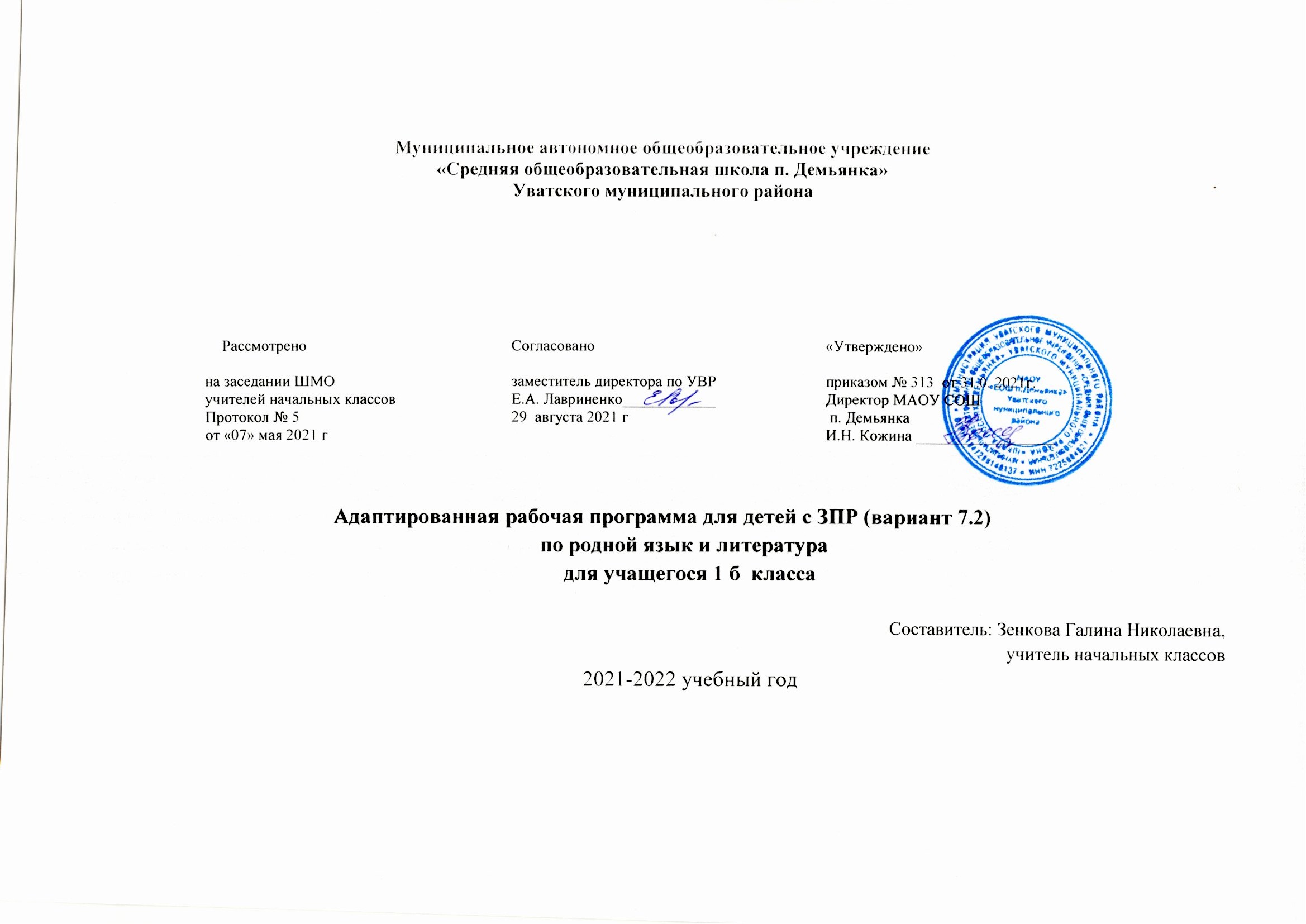 Примерной программы  Русский родной язык. Примерные рабочие программы. 1–4 классы : учеб. Р89 пособие для общеобразоват. организаций / [О. М. Александрова и др.] под ред. О. М. Александровой. – М. : Просвещение, 2020. – 96 с. – ISBN 978-5-09-073731-9.                        Курс русского родного языка направлен на достижение следующих целей:расширение представлений о русском языке как духовной, нравственной и культурной ценности народа; осознание национального своеобразия русского языка; формирование познавательного интереса, любви, уважительного отношения к русскому языку, а через него – к родной культуре; воспитание уважительного отношения к культурам и языкам народов России; овладение культурой межнационального общения;формирование первоначальных представлений о национальной специфике языковых единиц русского языка (прежде всего лексических и фразеологических единиц с национально-культурной семантикой), об основных нормах русского литературного языка и русском речевом этикете;совершенствование умений наблюдать за функционированием языковых единиц, анализировать и классифицировать их, оценивать их с точки зрения особенностей картины мира, отраженной в языке; совершенствование умений работать с текстом, осуществлять элементарный информационный поиск, извлекать и преобразовывать необходимую информацию;совершенствование коммуникативных умений и культуры речи, обеспечивающих владение русским литературным языком в разных ситуациях его использования; обогащение словарного запаса и грамматического строя речи; развитие потребности к речевому самосовершенствованию;приобретение практического опыта исследовательской работы по русскому языку, воспитание самостоятельности в приобретении знаний.           Целевыми установками данного курса являются: совершенствование у младших школьников как носителей языка способности ориентироваться в пространстве языка и речи, развитие языковой интуиции; изучение исторических фактов развития языка; расширение представлений о различных методах познания языка (учебное лингвистическое мини-исследование, проект, наблюдение, анализ и т. п.); включение учащихся в практическую речевую деятельность. В соответствии с этим в программе выделяются следующие блоки:Первый блок – «Русский язык: прошлое и настоящее» – включает содержание, обеспечивающее расширение знаний об истории русского языка, о происхождении слов, об изменениях значений общеупотребительных слов. Данный блок содержит сведения о взаимосвязи языка и истории, языка и культуры народа, сведения о национально-культурной специфике русского языка, об общем и специфическом в языках и культурах русского и других народов России и мира. Второй блок – «Язык в действии» – включает содержание, обеспечивающее наблюдение за употреблением языковых единиц, развитие базовых умений и навыков использования языковых единиц в учебных и практических ситуациях; формирование первоначальных представлений о нормах современного русского литературного языка, развитие потребности обращаться к нормативным словарям современного русского литературного языка и совершенствование умений пользоваться словарями. Данный блок ориентирован на практическое овладение культурой речи: практическое освоение норм современного русского литературного языка (в рамках изученного); развитие ответственного и осознанного отношения к использованию русского языка во всех сферах жизни.Третий блок – «Секреты речи и текста» – связан с совершенствованием четырёх видов речевой деятельности в их взаимосвязи, развитием коммуникативных навыков младших школьников (умениями определять цели общения, адекватно участвовать в речевом общении); расширением практики применения правил речевого этикета. Одним из ведущих содержательных центров данного блока является работа с текстами: развитие умений понимать, анализировать предлагаемые тексты и создавать собственные тексты разных функционально-смысловых типов, жанров, стилистической принадлежности.Раздел 1. Планируемые предметные результаты освоения учебного предмета «Родной (русский) язык»1 классОбучающиеся научатся: распознавать слова, обозначающие предметы традиционного русского быта (дом, одежда), понимать значение устаревших слов по указанной тематике; использовать словарные статьи для определения лексического значения слова; понимать значение русских пословиц и поговорок, связанных с изученными темами; произносить слова с правильным ударением (в рамках изученного); осознавать смыслоразличительную роль ударения; различать этикетные формы обращения в официальной и неофициальной речевой ситуации; владеть правилами корректного речевого поведения в ходе диалога; использовать в речи языковые средства для свободного выражения мыслей и чувств на родном языке адекватно ситуации общения; владеть различными приемами слушания научно-познавательных и художественных текстов об истории языка и культуре русского народа; анализировать информацию прочитанного и прослушанного текста: выделять в нем наиболее существенные факты. Раздел 2. Содержание учебного предмета «Родной (русский) язык»  Основные содержательные линии программы для 1-4 классов  (разделы программы) соотносятся с содержательными линиями основного курса русского языка. Программа включает в себя следующие разделы: Русский язык: прошлое и настоящее.Язык в действии: слово, предложение.Секреты речи и текста.             Содержание ориентировано на воспитание уважения к русскому языку как основе русской культуры и литературы.             Работа с теоретическими материалами, практическими и проектными заданиями позволяет расширить представления учащихся об отражении в русской истории, материальной и духовной культуры русского народа, о русской языковой картине мира, о закономерностях развития русского языка.            Особое внимание уделяется вопросам формирования речевой культуры учащихся в современной языковой ситуации, развитию речевых умений в различных сферах общения.            Соответствует федеральному государственному образовательному стандарту начального общего образования.Раздел 1. Русский язык: прошлое и настоящее 1 классСведения об истории русской письменности: как появились буквы современного русского алфавита. Особенности оформления книг в Древней Руси: оформление красной строки и заставок. Практическая работа. Оформление буквиц и заставок. Слова, обозначающие предметы традиционного русского быта: Дом в старину: что как называлось (изба, терем, хоромы, горница, светлица, светец, лучина и т. д.). Как называлось то, во что одевались в старину (кафтан, кушак, рубаха, сарафан, лапти и т. д.)Имена в малых жанрах фольклора (в пословицах, поговорках, загадках, прибаутках). Проектное задание. Словарь в картинках.Раздел 2. Язык в действии Как нельзя произносить слова (пропедевтическая работа по предупреждению ошибок в произношении слов). Смыслоразличительная роль ударения. Слово и его значениеМногозначные слова. Наблюдение за сочетаемостью слов (пропедевтическая работа по предупреждению ошибок в сочетаемости слов).Раздел 3. Секреты речи и текста Понятие о тексте. Тема текста. Умение отличать текст от  отдельных предложений, не объединенных общей темой. Озаглавливание. Коллективное составление текстов по заданной теме, сюжетным картинкам.Секреты диалога: учимся разговаривать друг с другом и со взрослыми. Диалоговая форма устной речи. Стандартные обороты речи для участия в диалоге (Как вежливо попросить? Как похвалить товарища? Как правильно поблагодарить?). Цели и виды вопросов (вопрос-уточнение, вопрос как запрос на новое содержание).Раздел 3. Тематическое планирование учебного предмета «Родной (русский) язык»Адаптированная рабочая учебная программа разработана на основе требований федерального государственного образовательного стандарта начального общего образования (в редакции приказа Минобрнауки России от 31 декабря 2015 г. № 1576) к результатам освоения основной образовательной программы начального общего образования по учебному предмету «Литературное чтение на родном языке», входящему в образовательную область «Родной язык и  литературное чтение на родном языке».Цели изучения учебного предмета «Литературное чтение на родном (русском) языке»: - развитие читательских умений, воспитание ценностного отношения к русской литературе и русскому языку как существенной части родной культуры; - включение обучающихся в культурно-языковое пространство своего народа и приобщение к его культурному наследию и современности, к традициям своего народа; - осознание исторической преемственности поколений, своей ответственности за сохранение русской культуры.В программе курса «Литературное чтение на родном (русском) языке» представлено содержание, изучение которого позволит раскрыть национально-культурную специфику русской литературы; взаимосвязь русского языка и русской литературы с историей России, с материальной и духовной культурой русского народа. Эти концептуальные положения определяют особенности курса «Литературное чтение на родном (русском) языке», отличающие его от курса «Литературное чтение», входящего в предметную область «Русский язык и литературное чтение».Курс «Литературное чтение на родном (русском) языке», основанный на тех же принципах, что и основной курс «Литературное чтение», предусматривает знакомство младших школьников с произведениями русской литературы, в которых наиболее ярко отражены духовные основы русской культуры, русский национальный характер, обычаи, традиции русского народа.Курс «Литературное чтение на родном (русском) языке» направлен на решение следующих задач:- формирование основ российской гражданской идентичности, чувства гордости за свою Родину, российский народ и историю России, осознание своей этнической и национальной принадлежности; формирование ценностей многонационального российского общества; - воспитание ценностного отношения к историко-культурному опыту русского народа, введение обучающегося в культурно-языковое пространство своего народа; формирование у младшего школьника интереса к русской литературе как источнику историко-культурных, нравственных, эстетических ценностей; - формирование представлений об основных нравственно-этических ценностях, значимых для национального русского сознания и отраженных в родной литературе;- обогащение знаний о художественно-эстетических возможностях русского языка на основе изучения произведений русской литературы;- формирование потребности в постоянном чтении для развития личности, для речевого самосовершенствования; - совершенствование читательских умений понимать и оценивать содержание и специфику различных текстов, участвовать в их обсуждении;- развитие всех видов речевой деятельности, приобретение опыта создания устных и письменных высказываний о прочитанном.Раздел 1. Планируемые предметные результаты освоения учебного предмета Реализация программы обеспечивает достижение следующих предметных результатов:1) Выпускник научится:понимать родную русскую литературу как национально-культурную ценность народа, как особый способ познания жизни, как явление национальной и мировой культуры, средство сохранения и передачи нравственных ценностей и традиций; осознавать коммуникативно-эстетические возможности русского языка на основе изучения произведений русской литературы;осознавать значимость чтения родной русской литературы для личного развития; для познания себя, мира, национальной истории и культуры; для культурной самоидентификации; для приобретения потребности в систематическом чтении русской литературы;  ориентироваться в нравственном содержании прочитанного, соотносить поступки героев с нравственными нормами, определять позиции героев художественного текста, позицию автора художественного текста, давать и обосновывать нравственную оценку поступков героев; владеть элементарными представлениями о национальном своеобразии метафор, олицетворений, эпитетов и видеть в тексте данные средства художественной выразительности;совершенствовать в процессе чтения произведений русской литературы читательские умения: чтение вслух и про себя, владение элементарными приемами интерпретации, анализа и преобразования художественных, научно-популярных и учебных текстов; применять опыт чтения произведений русской литературы для речевого самосовершенствования: умения участвовать в обсуждении прослушанного/прочитанного текста, доказывать и подтверждать собственное мнение ссылками на текст; передавать содержание прочитанного или прослушанного с учетом специфики текста в виде пересказа (полного или краткого); составлять устный рассказ на основе прочитанных произведений с учетом коммуникативной задачи (для разных адресатов), читать наизусть стихотворные произведения;самостоятельно выбирать интересующую литературу, формировать и обогащать собственный круг чтения; пользоваться справочными источниками для понимания и получения дополнительной информации.Выпускник получит возможность научиться:воспринимать	художественную	литературу	как один из видов искусства, соотносить впечатления от прочитанных (прослушанных) произведений с впечатлениями от других видов искусства;создавать серии иллюстраций по содержанию прочитанного (прослушанного) произведения;пересказывать литературное произведение от имени одного из действующих лиц; писать сочинения по поводу прочитанного в виде читательских аннотации или отзыва;создавать проекты в виде текста или презентаций с аудиовизуальной поддержкой и пояснениями.Достижение предметных результатов по годам обучения:К концу первого года изучения учебного предмета «Литературное чтение на родном (русском) языке» обучающийся научится:совершенствовать в процессе чтения произведений русской литературы читательские умения: читать вслух, владеть элементарными приемами интерпретации художественных текстов; применять опыт чтения произведений русской литературы для речевого самосовершенствования: участвовать в обсуждении прослушанного/прочитанного текста;читать наизусть стихотворные произведения по собственному выбору.Обучающийся получит возможность научиться:создавать серии иллюстраций с короткими устными текстами по содержанию прочитанного (прослушанного) произведения.К концу второго года изучения учебного предмета «Литературное чтение на родном (русском) языке» обучающийся научится:ориентироваться в нравственном содержании прочитанного, соотносить поступки героев с нравственными нормами; владеть элементарными представлениями о национальном своеобразии метафор, олицетворений, эпитетов и видеть в тексте данные средства художественной выразительности;совершенствовать в процессе чтения произведений русской литературы читательские умения: читать вслух и про себя, владеть элементарными приемами интерпретации художественных и учебных текстов; применять опыт чтения произведений русской литературы для речевого самосовершенствования: участвовать в обсуждении прослушанного/прочитанного текста, доказывать и подтверждать собственное мнение ссылками на текст;обогащать собственный круг чтения.Обучающийся получит возможность научиться:соотносить впечатления от прочитанных (прослушанных) произведений с впечатлениями от других видов искусства;пересказывать литературное произведение от имени одного из действующих лиц. К концу третьего года изучения учебного предмета «Литературное чтение на родном (русском) языке» обучающийся научится:осознавать коммуникативно-эстетические возможности русского языка на основе изучения произведений русской литературы;осознавать значимость чтения русской литературы для познания мира, национальной истории и культуры; давать и обосновывать нравственную оценку поступков героев; совершенствовать в процессе чтения произведений русской литературы читательские умения: читать вслух и про себя, владеть элементарными приемами интерпретации и анализа художественных, научно-популярных и учебных текстов; применять опыт чтения произведений русской литературы для речевого самосовершенствования: участвовать в обсуждении прослушанного/прочитанного текста, доказывать и подтверждать собственное мнение ссылками на текст; передавать содержание прочитанного или прослушанного с учетом специфики текста в виде пересказа (полного или краткого);пользоваться справочными источниками для понимания и получения дополнительной информации.Обучающийся получит возможность научиться:воспринимать	художественную	литературу	как один из видов искусства, соотносить впечатления от прочитанных (прослушанных) произведений с впечатлениями от других видов искусства;создавать проекты в виде текста или презентаций с аудиовизуальной поддержкой и пояснениями;К концу четвёртого года изучения учебного предмета «Литературное чтение на родном (русском) языке» обучающийся научится:осознавать значимость чтения русской литературы для личного развития; для познания себя, для культурной самоидентификации; определять позиции героев художественного текста, позицию автора художественного текста;совершенствовать в процессе чтения произведений русской литературы читательские умения: читать вслух и про себя, владеть элементарными приемами интерпретации, анализа и преобразования художественных, научно-популярных и учебных текстов; применять опыт чтения произведений русской литературы для речевого самосовершенствования: участвовать в обсуждении прослушанного/прочитанного текста, доказывать и подтверждать собственное мнение ссылками на текст; передавать содержание прочитанного или прослушанного с учетом специфики текста в виде пересказа (полного или краткого); составлять устный рассказ на основе прочитанных произведений с учетом коммуникативной задачи (для разных адресатов);самостоятельно выбирать интересующую литературу, формировать и обогащать собственный круг чтения; пользоваться справочными источниками для понимания и получения дополнительной информации.Обучающийся получит возможность научиться:воспринимать	художественную	литературу	как один из видов искусства, соотносить впечатления от прочитанных (прослушанных) произведений с впечатлениями от других видов искусства;писать сочинения по поводу прочитанного в виде читательских аннотации или отзыва;создавать проекты в виде текста или презентаций с аудиовизуальной поддержкой и пояснениями.Раздел 2. Содержание учебного предмета.1 КЛАСС (17 ч)РАЗДЕЛ 1.  МИР ДЕТСТВА  - 8чЯ и книги (2 ч) Не красна книга письмом, красна умом С. А. Баруздин. «Самое простое дело».Л. В. Куклин. «Как я научился читать» (фрагмент). Н. Н. Носов. «Тайна на дне колодца» (фрагмент главы «Волшебные сказки»).Я взрослею (2 ч) Без друга в жизни туго  Пословицы о дружбе.Н. К. Абрамцева. «Цветы и зеркало». И. А. Мазнин. «Давайте будем дружить друг с другом» (фрагмент).С. Л. Прокофьева. «Самый большой друг». Не тот прав, кто сильный, а тот, кто честныйПословицы о правде и честности. В. А. Осеева. «Почему?» Л. Н. Толстой. «Лгун».Я фантазирую и мечтаю (2 ч)Необычное в обычномС. А. Иванов. «Снежный заповедник» (фрагмент).В. В. Лунин. «Я видела чудо».М. М. Пришвин. «Осинкам холодно».А. С. Пушкин. «Ещё дуют холодные ветры».Резерв на вариативную часть программы — 2 ч РАЗДЕЛ 2. РОССИЯ — РОДИНА МОЯ (6 ч)Что мы Родиной зовём (2 ч)С чего начинается Родина?Ф. П. Савинов. «Родное» (фрагмент).П. А. Синявский. «Рисунок».К. Д. Ушинский. «Наше Отечество».О родной природе (2ч) Сколько же в небе всего происходит Русские народные загадки о солнце, луне, звёздах, облаках.И. А. Бунин. «Серп луны под тучкой длинной…»С. В. Востоков. «Два яблока».В. М. Катанов. «Жар-птица». А. Н. Толстой. «Петушки». Резерв на вариативную часть программы — 1 ч  Промежуточная аттестация – 1 часРаздел 3. Тематическое планирование Тематическое планирование первого года обучения (1 класс)Календарно-тематическое планированиеРусский «родной язык»1 класс 33 часа,1 раз в неделю (33 учебные недели).Целевой приоритет воспитания на уровне НООУчебные темы с необходимым воспитательным ресурсомсоздание благоприятных условий для усвоения школьниками социально значимых знаний – знаний основных норм и традиций того общества, в котором они живут. 1 класс: Как писали в старину 2 класс: Фразеологизмы. 3 класс: Проектное задание: «Русский народный костюм»4класс:. Русский богатырь- быть любящим, послушным и отзывчивым сыном (дочерью), братом (сестрой), внуком (внучкой); уважать старших и заботиться о младших членах семьи; выполнять посильную для ребёнка домашнюю работу, помогая старшим1 класс: Дом в старину: что как называлось 2 класс: Любишь кататься – люби и саночки возить.  3 класс: Сочинение на тему «Мой выходной день»4класс:. Композиция текста. Основные элементы композиции.- быть трудолюбивым, следуя принципу «делу — время, потехе — час» как в учебных занятиях, так и в домашних делах, доводить начатое дело до конца1 класс: Как сочетаются слова 2 класс: Ржаной хлебушко калачу дедушка.  3 класс: Стили речи: разговорный и книжный  (художественный и научный). 4класс:. Композиция. Работа с деформированным текстом.- знать и любить свою Родину – свой родной дом, двор, улицу, город, село, свою страну; 1 класс: Зачем людям имена 2 класс: Текст3 класс: Стили речи: разговорный и книжный  (художественный и научный). 4класс:. Композиция. Работа с деформированным текстом.беречь и охранять природу (ухаживать за комнатными растениями в классе или дома, заботиться о своих домашних питомцах и, по возможности, о бездомных животных в своем дворе; подкармливать птиц в морозные зимы; не засорять бытовым мусором улицы, леса, водоёмы);  1 класс: Текст2 класс: В процессе изучения всего курса.3 класс: Темы текстов. Основная мысль текста. Опорные слова. 4класс:. Творческая работа. Написать рассказ на тему: «Что произошло после того, как наша кошка Мурка научилась разговаривать»проявлять миролюбие — не затевать конфликтов и стремиться решать спорные вопросы, не прибегая к силе; 1 класс: Слово и его значение2 класс: Изобразительно-выразительные средства языка: метафора, эпитет, сравнение, олицетворение. 3 класс: Откуда приходят слова? 4класс:. Пословицы и поговоркистремиться узнавать что-то новое, проявлять любознательность, ценить знания;В процессе изучения всего курса.быть вежливым и опрятным, скромным и приветливым1 класс: Вежливые слова 2 класс: По одежке встречают.  3 класс: Культура общения4класс:.Я учусь писать письмособлюдать правила личной гигиены, режим дня, вести здоровый образ жизни1 класс: Во что одевались в старину 2 класс: Проектное задание: Словарь «Почему это так называется».  3 класс: Стили речи: разговорный и книжный  (художественный и научный). 4класс:.Фразеологизмыуметь сопереживать, проявлять сострадание к попавшим в беду; стремиться устанавливать хорошие отношения с другими людьми; уметь прощать обиды, защищать слабых, по мере возможности помогать нуждающимся в этом людям; уважительно относиться к людям иной национальной или религиозной принадлежности, иного имущественного положения, людям с ограниченными возможностями здоровья1 класс: Как люди общаются друг с другом.2 класс: Самовар кипит – уходить не велит.  3 класс: Изобразительно-выразительные средства языка: метафора, эпитет, сравнение, олицетворение. 4класс:. Путешествие в прошлоебыть уверенным в себе, открытым и общительным, не стесняться быть в чём-то непохожим на других ребят; уметь ставить перед собой цели и проявлять инициативу, отстаивать своё мнение и действовать самостоятельно, без помощи старших.  1 класс:  Как люди приветствуют друг друга 2 класс: Участвуем в диалогах. 4класс:.Сочинение по пословице№ п/п№ п/пТемаТемаХарактеристика деятельности учащихсяРаздел 1. Секреты речи и текста (7 ч.)Раздел 1. Секреты речи и текста (7 ч.)Раздел 1. Секреты речи и текста (7 ч.)Раздел 1. Секреты речи и текста (7 ч.)Раздел 1. Секреты речи и текста (7 ч.)1Как люди общаются друг с другом Как люди общаются друг с другом различать этикетные формы обращения в официальной и неофициальной речевой ситуации; владеть правилами корректного речевого поведения в ходе диалога; использовать в речи языковые средства для свободного выражения мыслей и чувств на родном языке адекватно ситуации общения; владеть различными приемами слушания научно-познавательных и художественных текстов об истории языка и культуре русского народа; анализировать информацию прочитанного и прослушанного текста: выделять в нем наиболее существенные факты. уметь различать группы слов, предложений связанных по смыслу от простого набора слов, составлять текст.уметь делить текст на предложения, составлять текст из предложений на заданную тему;уметь находить главные строки текста, озаглавливать его.различать этикетные формы обращения в официальной и неофициальной речевой ситуации; владеть правилами корректного речевого поведения в ходе диалога; использовать в речи языковые средства для свободного выражения мыслей и чувств на родном языке адекватно ситуации общения; владеть различными приемами слушания научно-познавательных и художественных текстов об истории языка и культуре русского народа; анализировать информацию прочитанного и прослушанного текста: выделять в нем наиболее существенные факты. уметь различать группы слов, предложений связанных по смыслу от простого набора слов, составлять текст.уметь делить текст на предложения, составлять текст из предложений на заданную тему;уметь находить главные строки текста, озаглавливать его.2Вежливые слова Вежливые слова различать этикетные формы обращения в официальной и неофициальной речевой ситуации; владеть правилами корректного речевого поведения в ходе диалога; использовать в речи языковые средства для свободного выражения мыслей и чувств на родном языке адекватно ситуации общения; владеть различными приемами слушания научно-познавательных и художественных текстов об истории языка и культуре русского народа; анализировать информацию прочитанного и прослушанного текста: выделять в нем наиболее существенные факты. уметь различать группы слов, предложений связанных по смыслу от простого набора слов, составлять текст.уметь делить текст на предложения, составлять текст из предложений на заданную тему;уметь находить главные строки текста, озаглавливать его.различать этикетные формы обращения в официальной и неофициальной речевой ситуации; владеть правилами корректного речевого поведения в ходе диалога; использовать в речи языковые средства для свободного выражения мыслей и чувств на родном языке адекватно ситуации общения; владеть различными приемами слушания научно-познавательных и художественных текстов об истории языка и культуре русского народа; анализировать информацию прочитанного и прослушанного текста: выделять в нем наиболее существенные факты. уметь различать группы слов, предложений связанных по смыслу от простого набора слов, составлять текст.уметь делить текст на предложения, составлять текст из предложений на заданную тему;уметь находить главные строки текста, озаглавливать его.3Как люди приветствуют друг друга Как люди приветствуют друг друга различать этикетные формы обращения в официальной и неофициальной речевой ситуации; владеть правилами корректного речевого поведения в ходе диалога; использовать в речи языковые средства для свободного выражения мыслей и чувств на родном языке адекватно ситуации общения; владеть различными приемами слушания научно-познавательных и художественных текстов об истории языка и культуре русского народа; анализировать информацию прочитанного и прослушанного текста: выделять в нем наиболее существенные факты. уметь различать группы слов, предложений связанных по смыслу от простого набора слов, составлять текст.уметь делить текст на предложения, составлять текст из предложений на заданную тему;уметь находить главные строки текста, озаглавливать его.различать этикетные формы обращения в официальной и неофициальной речевой ситуации; владеть правилами корректного речевого поведения в ходе диалога; использовать в речи языковые средства для свободного выражения мыслей и чувств на родном языке адекватно ситуации общения; владеть различными приемами слушания научно-познавательных и художественных текстов об истории языка и культуре русского народа; анализировать информацию прочитанного и прослушанного текста: выделять в нем наиболее существенные факты. уметь различать группы слов, предложений связанных по смыслу от простого набора слов, составлять текст.уметь делить текст на предложения, составлять текст из предложений на заданную тему;уметь находить главные строки текста, озаглавливать его.4Спрашиваем и отвечаем Спрашиваем и отвечаем различать этикетные формы обращения в официальной и неофициальной речевой ситуации; владеть правилами корректного речевого поведения в ходе диалога; использовать в речи языковые средства для свободного выражения мыслей и чувств на родном языке адекватно ситуации общения; владеть различными приемами слушания научно-познавательных и художественных текстов об истории языка и культуре русского народа; анализировать информацию прочитанного и прослушанного текста: выделять в нем наиболее существенные факты. уметь различать группы слов, предложений связанных по смыслу от простого набора слов, составлять текст.уметь делить текст на предложения, составлять текст из предложений на заданную тему;уметь находить главные строки текста, озаглавливать его.различать этикетные формы обращения в официальной и неофициальной речевой ситуации; владеть правилами корректного речевого поведения в ходе диалога; использовать в речи языковые средства для свободного выражения мыслей и чувств на родном языке адекватно ситуации общения; владеть различными приемами слушания научно-познавательных и художественных текстов об истории языка и культуре русского народа; анализировать информацию прочитанного и прослушанного текста: выделять в нем наиболее существенные факты. уметь различать группы слов, предложений связанных по смыслу от простого набора слов, составлять текст.уметь делить текст на предложения, составлять текст из предложений на заданную тему;уметь находить главные строки текста, озаглавливать его.5Зачем людям имена Зачем людям имена различать этикетные формы обращения в официальной и неофициальной речевой ситуации; владеть правилами корректного речевого поведения в ходе диалога; использовать в речи языковые средства для свободного выражения мыслей и чувств на родном языке адекватно ситуации общения; владеть различными приемами слушания научно-познавательных и художественных текстов об истории языка и культуре русского народа; анализировать информацию прочитанного и прослушанного текста: выделять в нем наиболее существенные факты. уметь различать группы слов, предложений связанных по смыслу от простого набора слов, составлять текст.уметь делить текст на предложения, составлять текст из предложений на заданную тему;уметь находить главные строки текста, озаглавливать его.различать этикетные формы обращения в официальной и неофициальной речевой ситуации; владеть правилами корректного речевого поведения в ходе диалога; использовать в речи языковые средства для свободного выражения мыслей и чувств на родном языке адекватно ситуации общения; владеть различными приемами слушания научно-познавательных и художественных текстов об истории языка и культуре русского народа; анализировать информацию прочитанного и прослушанного текста: выделять в нем наиболее существенные факты. уметь различать группы слов, предложений связанных по смыслу от простого набора слов, составлять текст.уметь делить текст на предложения, составлять текст из предложений на заданную тему;уметь находить главные строки текста, озаглавливать его.6ТекстТекстразличать этикетные формы обращения в официальной и неофициальной речевой ситуации; владеть правилами корректного речевого поведения в ходе диалога; использовать в речи языковые средства для свободного выражения мыслей и чувств на родном языке адекватно ситуации общения; владеть различными приемами слушания научно-познавательных и художественных текстов об истории языка и культуре русского народа; анализировать информацию прочитанного и прослушанного текста: выделять в нем наиболее существенные факты. уметь различать группы слов, предложений связанных по смыслу от простого набора слов, составлять текст.уметь делить текст на предложения, составлять текст из предложений на заданную тему;уметь находить главные строки текста, озаглавливать его.различать этикетные формы обращения в официальной и неофициальной речевой ситуации; владеть правилами корректного речевого поведения в ходе диалога; использовать в речи языковые средства для свободного выражения мыслей и чувств на родном языке адекватно ситуации общения; владеть различными приемами слушания научно-познавательных и художественных текстов об истории языка и культуре русского народа; анализировать информацию прочитанного и прослушанного текста: выделять в нем наиболее существенные факты. уметь различать группы слов, предложений связанных по смыслу от простого набора слов, составлять текст.уметь делить текст на предложения, составлять текст из предложений на заданную тему;уметь находить главные строки текста, озаглавливать его.7Заглавие текстаЗаглавие текстаразличать этикетные формы обращения в официальной и неофициальной речевой ситуации; владеть правилами корректного речевого поведения в ходе диалога; использовать в речи языковые средства для свободного выражения мыслей и чувств на родном языке адекватно ситуации общения; владеть различными приемами слушания научно-познавательных и художественных текстов об истории языка и культуре русского народа; анализировать информацию прочитанного и прослушанного текста: выделять в нем наиболее существенные факты. уметь различать группы слов, предложений связанных по смыслу от простого набора слов, составлять текст.уметь делить текст на предложения, составлять текст из предложений на заданную тему;уметь находить главные строки текста, озаглавливать его.различать этикетные формы обращения в официальной и неофициальной речевой ситуации; владеть правилами корректного речевого поведения в ходе диалога; использовать в речи языковые средства для свободного выражения мыслей и чувств на родном языке адекватно ситуации общения; владеть различными приемами слушания научно-познавательных и художественных текстов об истории языка и культуре русского народа; анализировать информацию прочитанного и прослушанного текста: выделять в нем наиболее существенные факты. уметь различать группы слов, предложений связанных по смыслу от простого набора слов, составлять текст.уметь делить текст на предложения, составлять текст из предложений на заданную тему;уметь находить главные строки текста, озаглавливать его.Раздел 2. Язык в действии (5 ч.)Раздел 2. Язык в действии (5 ч.)Раздел 2. Язык в действии (5 ч.)Раздел 2. Язык в действии (5 ч.)Раздел 2. Язык в действии (5 ч.)8Выделяем голосом важные слова Выделяем голосом важные слова произносить слова с правильным ударением (в рамках изученного); осознавать смыслоразличительную роль ударения; определяют однозначность или многозначность слова;определяют  лексическое значение  многозначного слова по предметным картинкам, контекступроизносить слова с правильным ударением (в рамках изученного); осознавать смыслоразличительную роль ударения; определяют однозначность или многозначность слова;определяют  лексическое значение  многозначного слова по предметным картинкам, контексту9Где поставить ударение Где поставить ударение произносить слова с правильным ударением (в рамках изученного); осознавать смыслоразличительную роль ударения; определяют однозначность или многозначность слова;определяют  лексическое значение  многозначного слова по предметным картинкам, контекступроизносить слова с правильным ударением (в рамках изученного); осознавать смыслоразличительную роль ударения; определяют однозначность или многозначность слова;определяют  лексическое значение  многозначного слова по предметным картинкам, контексту10Слово и его значениеСлово и его значениепроизносить слова с правильным ударением (в рамках изученного); осознавать смыслоразличительную роль ударения; определяют однозначность или многозначность слова;определяют  лексическое значение  многозначного слова по предметным картинкам, контекступроизносить слова с правильным ударением (в рамках изученного); осознавать смыслоразличительную роль ударения; определяют однозначность или многозначность слова;определяют  лексическое значение  многозначного слова по предметным картинкам, контексту11Однозначные и многозначные словаОднозначные и многозначные словапроизносить слова с правильным ударением (в рамках изученного); осознавать смыслоразличительную роль ударения; определяют однозначность или многозначность слова;определяют  лексическое значение  многозначного слова по предметным картинкам, контекступроизносить слова с правильным ударением (в рамках изученного); осознавать смыслоразличительную роль ударения; определяют однозначность или многозначность слова;определяют  лексическое значение  многозначного слова по предметным картинкам, контексту12Как сочетаются слова Как сочетаются слова произносить слова с правильным ударением (в рамках изученного); осознавать смыслоразличительную роль ударения; определяют однозначность или многозначность слова;определяют  лексическое значение  многозначного слова по предметным картинкам, контекступроизносить слова с правильным ударением (в рамках изученного); осознавать смыслоразличительную роль ударения; определяют однозначность или многозначность слова;определяют  лексическое значение  многозначного слова по предметным картинкам, контекстуРаздел 3. Русский язык: прошлое и настоящее (5 ч.)Раздел 3. Русский язык: прошлое и настоящее (5 ч.)Раздел 3. Русский язык: прошлое и настоящее (5 ч.)Раздел 3. Русский язык: прошлое и настоящее (5 ч.)Раздел 3. Русский язык: прошлое и настоящее (5 ч.)13Как писали в старину  - 2 часаКак писали в старину  - 2 часараспознают и понимают значение устаревших слов по указанной тематике; используют словарные статьи для определения лексического значения слова; учатся понимать значение русских пословиц и поговорок, связанных с изученными темами выполняют итоговую работураспознают и понимают значение устаревших слов по указанной тематике; используют словарные статьи для определения лексического значения слова; учатся понимать значение русских пословиц и поговорок, связанных с изученными темами выполняют итоговую работу14Дом в старину: что как называлось Дом в старину: что как называлось распознают и понимают значение устаревших слов по указанной тематике; используют словарные статьи для определения лексического значения слова; учатся понимать значение русских пословиц и поговорок, связанных с изученными темами выполняют итоговую работураспознают и понимают значение устаревших слов по указанной тематике; используют словарные статьи для определения лексического значения слова; учатся понимать значение русских пословиц и поговорок, связанных с изученными темами выполняют итоговую работу15Во что одевались в старину Во что одевались в старину распознают и понимают значение устаревших слов по указанной тематике; используют словарные статьи для определения лексического значения слова; учатся понимать значение русских пословиц и поговорок, связанных с изученными темами выполняют итоговую работураспознают и понимают значение устаревших слов по указанной тематике; используют словарные статьи для определения лексического значения слова; учатся понимать значение русских пословиц и поговорок, связанных с изученными темами выполняют итоговую работу16Итоговый тест Итоговый тест распознают и понимают значение устаревших слов по указанной тематике; используют словарные статьи для определения лексического значения слова; учатся понимать значение русских пословиц и поговорок, связанных с изученными темами выполняют итоговую работураспознают и понимают значение устаревших слов по указанной тематике; используют словарные статьи для определения лексического значения слова; учатся понимать значение русских пословиц и поговорок, связанных с изученными темами выполняют итоговую работу17Целевой приоритет воспитания на уровне НООУчебные темы с необходимым воспитательным ресурсомсоздание благоприятных условий для усвоения школьниками социально значимых знаний – знаний основных норм и традиций того общества, в котором они живут. 1класс: И. А. Мазнин. «Давайте будем дружить друг с другом» (фрагмент).2 класс: Воля и труд дивные всходы даютХорош праздник после трудов праведных3 класс: Всякая душа празднику рада 4класс:. Придуманные миры и страны- быть любящим, послушным и отзывчивым сыном (дочерью), братом (сестрой), внуком (внучкой); уважать старших и заботиться о младших членах семьи; выполнять посильную для ребёнка домашнюю работу, помогая старшим2 класс: Семья крепка ладом3 класс: В дружной семье и в холод тепло4класс:.- быть трудолюбивым, следуя принципу «делу — время, потехе — час» как в учебных занятиях, так и в домашних делах, доводить начатое дело до конца1класс: Не красна книга письмом, красна умом2 класс: пословицы о труде 3 класс: 4класс:. Испокон века книга растит человека- знать и любить свою Родину – свой родной дом, двор, улицу, город, село, свою страну; 1класс: С чего начинается Родина?2 класс: Люди земли русской3 класс: Люди земли русской4класс:. Широка страна моя роднаяберечь и охранять природу (ухаживать за комнатными растениями в классе или дома, заботиться о своих домашних питомцах и, по возможности, о бездомных животных в своем дворе; подкармливать птиц в морозные зимы; не засорять бытовым мусором улицы, леса, водоёмы);  1класс: О родной природе2 класс: К зелёным далям с детства взор приучен 3 класс: Неразгаданная тайна — в чащах леса…4класс:. Под дыханьем непогодыпроявлять миролюбие — не затевать конфликтов и стремиться решать спорные вопросы, не прибегая к силе; 1класс: И. А. Мазнин. «Давайте будем дружить друг с другом» (фрагмент).2 класс: Кто идёт вперёд, того страх не берёт4класс:. Любовь всё побеждаетстремиться узнавать что-то новое, проявлять любознательность, ценить знания;В процессе изучения всего курса.быть вежливым и опрятным, скромным и приветливым2 класс: В. В. Голявкин. «Этот мальчик». 3 класс: Пишут не пером, а умом4класс:. Скромность красит человекасоблюдать правила личной гигиены, режим дня, вести здоровый образ жизни2 класс: Е. А. Пермяк. «Маркел-самодел и его дети».3 класс: В процессе изучения всего курса.4класс:. В процессе изучения всего курса.уметь сопереживать, проявлять сострадание к попавшим в беду; стремиться устанавливать хорошие отношения с другими людьми; уметь прощать обиды, защищать слабых, по мере возможности помогать нуждающимся в этом людям; уважительно относиться к людям иной национальной или религиозной принадлежности, иного имущественного положения, людям с ограниченными возможностями здоровья1класс: Без друга в жизни туго  2 класс: Как аукнется, так и откликнется3 класс: Жизнь дана на добрые дела4класс:.  Такое разное детствобыть уверенным в себе, открытым и общительным, не стесняться быть в чём-то непохожим на других ребят; уметь ставить перед собой цели и проявлять инициативу, отстаивать своё мнение и действовать самостоятельно, без помощи старших.  1класс: Не тот прав, кто сильный, а тот, кто честный2 класс: Не торопись отвечать, торопись слушать3 класс: Живи по совести4класс:. Испокон века книга растит человекаБлок Тема Количество часовРаздел 1. МИР ДЕТСТВАРаздел 1. МИР ДЕТСТВА8Я и книгиНе красна книга письмом, красна умом 2Я взрослеюБез друга в жизни туго  2Я взрослеюНе тот прав, кто сильный, а тот, кто честный2Я фантазирую и мечтаю Необычное в обычном2Резерв на вариативную часть программыРезерв на вариативную часть программы2Раздел 2. РОССИЯ — РОДИНА МОЯРаздел 2. РОССИЯ — РОДИНА МОЯ6Что мы Родиной зовёмС чего начинается Родина?2О родной природе  Сколько же в небе всего происходит 2Промежуточная аттестацияПромежуточная аттестация1Резерв на вариативную часть программыРезерв на вариативную часть программы2№ п/пТема урокаКол -во часовДата Дата Примечание№ п/пТема урокаКол -во часовпланфактПримечаниеРаздел 1. Секреты речи и текста 7 ч1Как люди общаются друг с другом 12Вежливые слова 13Как люди приветствуют друг друга 14Спрашиваем и отвечаем 15Зачем людям имена 16Текст17Заглавие текста1Раздел 2. Язык в действии (5 ч.)8Выделяем голосом важные слова 19Где поставить ударение 110Слово и его значение111Однозначные и многозначные слова112Как сочетаются слова 1Раздел 3. Русский язык: прошлое и настоящее (5 ч.)13- 14Как писали в старину 2.15Дом в старину: что как называлось 116Во что одевались в старину 17  Итоговый тест1РАЗДЕЛ 1.  МИР ДЕТСТВА  - 8ч18-19Я и книги (2 ч) Не красна книга письмом, красна умом С. А. Баруздин. «Самое простое дело».Л. В. Куклин. «Как я научился читать» (фрагмент). Н. Н. Носов. «Тайна на дне колодца» (фрагмент главы «Волшебные сказки»).220-21Я взрослею (2 ч) Без друга в жизни туго  Пословицы о дружбе.Н. К. Абрамцева. «Цветы и зеркало». И. А. Мазнин. «Давайте будем дружить друг с другом» (фрагмент).С. Л. Прокофьева. «Самый большой друг». Не тот прав, кто сильный, а тот, кто честныйПословицы о правде и честности. В. А. Осеева. «Почему?» Л. Н. Толстой. «Лгун».222-23Я фантазирую и мечтаю (2 ч)Необычное в обычномС. А. Иванов. «Снежный заповедник» (фрагмент).В. В. Лунин. «Я видела чудо».М. М. Пришвин. «Осинкам холодно».А. С. Пушкин. «Ещё дуют холодные ветры».224-25Резерв на вариативную часть программы — 2 ч 2РАЗДЕЛ 2. РОССИЯ — РОДИНА МОЯ (6 ч)26-27Что мы Родиной зовём (2 ч)С чего начинается Родина?Ф. П. Савинов. «Родное» (фрагмент).П. А. Синявский. «Рисунок».К. Д. Ушинский. «Наше Отечество».228-29О родной природе (2ч) Сколько же в небе всего происходит Русские народные загадки о солнце, луне, звёздах, облаках.И. А. Бунин. «Серп луны под тучкой длинной…»С. В. Востоков. «Два яблока».В. М. Катанов. «Жар-птица». А. Н. Толстой. «Петушки». 230 -31Промежуточная аттестация – 1 час232 - 33Резерв на вариативную часть программы2